Первое  заседание                                                               IV-го созываРЕШЕНИЕ № 2                                                                                    18  сентября  2019 года  О счетной комиссии первого заседания Совета сельского поселения  Бадраковский  сельсовет муниципального района Бураевский  район   Республики БашкортостанВ соответствии со статьей 26  Регламента Совета сельского поселения Бадраковский  сельсовет муниципального района Бураевский район Республики Башкортостан Совет сельского поселения Бадраковский сельсовет муниципального района  Бураевский район Республики Башкортостан решил: избрать счетную комиссию первого заседания  Совета сельского поселения Бадраковский  сельсовет муниципального района Бураевский район Республики Башкортостан в следующем составе:Гарипова Эльза Винеровна - избирательный округ № 7.Председательствующий на заседанииСовета сельского поселения Бадраковский сельсовет муниципального района Бураевский район Республики Башкортостан                         И.Т.МидатовБАШКОРТОСТАН РЕСПУБЛИКАҺЫБОРАЙ РАЙОНЫ МУНИЦИПАЛЬ РАЙОНЫНЫҢ БАЗРАК АУЫЛ СОВЕТЫ
АУЫЛ БИЛӘМӘҺЕ СОВЕТЫ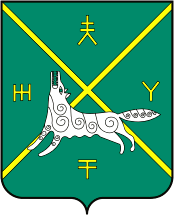 СОВЕТ СЕЛЬСКОГО ПОСЕЛЕНИЯ БАДРАКОВСКИЙ СЕЛЬСОВЕТ МУНИЦИПАЛЬНОГО РАЙОНА БУРАЕВСКИЙ РАЙОН РЕСПУБЛИКИ БАШКОРТОСТАН